King Street Primary & Pre - SchoolHigh Grange Road SpennymoorCounty DurhamDL16 6RA                                                                                                                                         Telephone: (01388) 816078Email: kingstreet@durhamlearning.net         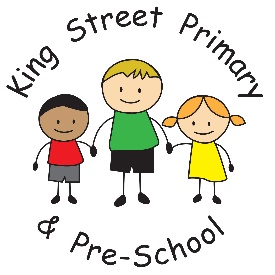 17.6.19Dear Parent/Carer,The sun is finally starting to shine and the children are able to play outside in the warmth. It really makes a difference that the children can be outside, enjoying the fresh air and playground activities. Do watch out for our playground developments over the next few weeks- our children have been planning some new areas. Father’s day eventOur Father’s day event was a lovely celebration of the special people in our lives. Thank you to everyone who attended and to the staff who organised it- Miss Starkie and Mr swift. Staff newsOnce again, I have some news to share. Miss Bell will be leaving us to have her first child in November. We are delighted for her and know she’ll be a wonderful mother. We do hope that both our pregnant staff bring their little ones to show them off when they are born. Diary datesJust a reminder of the dates that are upcoming:Friday 21st June- Pirate day. Please dress up in ANY fantasy costume for a £1 donation. Wednesday 26th June- Reception, Y1 and Y2 sports day. 1pm. Thursday 27th June – Year 3-6 sports day. 1pmMonday 15th July- Friday 19th July – Year 4/5 visiting Pooley Bridge during this week. In addition to the dates above we have also decided to hold a Family fun event on Thursday 11th July from 3pm-5pm. This event will have activities such as the climbing wall, archery, pedal carts as well as tombola’s, raffles and refreshments. We hope it will be a great way to end the term and raise some funds for school. To support the tombola stalls (bottles and chocolate) we are holding 2 non uniform days in return for donations. (Similar to our Christmas fayre). The dates are:Friday 28th June- bring a bottle dayFriday 5th July- Bring a bar/box of chocolates day. Please do not bring money for these events. We value the donations as we are able to then recycle these to use as prizes which means many of them are returned to yourselves when you win! These always prove popular events and I hope to see many of you climbing the wall! If you have any questions, queries or concerns please do not hesitate to contact us. Yours SincerelyJ BromleyHead teacher